О внесении изменений в постановление исполнительного комитета Большемешского сельского поселения Тюлячинского муниципального района от 22.06.2022 года № 18 «Об утверждении Административного регламента предоставления муниципальной услуги по присвоению адреса объекту адресации, изменение и аннулирование такого адреса»В соответствии с постановлением Правительства РФ от 26.07.2022 № 1332 «О внесении изменений в некоторые акты Правительства Российской Федерации», Исполнительный комитет Большемешского сельского поселения Тюлячинского муниципального района Республики Татарстан постановляет:1. Внести в постановление исполнительного комитета Большемешского сельского поселения от 22.06.2022 года № 18 «Об утверждении Административного регламента предоставления муниципальной услуги по присвоению адреса объекту адресации, изменение и аннулирование такого адреса» следующие изменения:в Административный регламент предоставления муниципальной услуги по присвоению адреса объекту адресации, изменение и аннулирование такого адреса, утвержденный указанным постановлением:– Абзац 1 пункта 2.20 изложить в следующей редакции:«Документы, указанные в подпунктах "б", "д", "з" и "и" пункта 2.15 настоящих Правил, представляются федеральным органом исполнительной власти, уполномоченным Правительством Российской Федерации на предоставление сведений, содержащихся в Едином государственном реестре недвижимости, или действующей на основании акта Правительства Российской Федерации публично-правовой компанией, созданной в соответствии с Федеральным законом "О публично-правовой компании "Роскадастр", в порядке межведомственного информационного взаимодействия по запросу уполномоченного органа.»;– Абзац 2 пункта 3.3 изложить в следующей редакции:«Форматно-логическая проверка сформированного запроса осуществляется единым порталом автоматически на основании требований, определяемых органом (организацией), в процессе заполнения заявителем каждого из полей электронной формы запроса. При выявлении единым порталом некорректно заполненного поля электронной формы запроса заявитель уведомляется о характере выявленной ошибки и порядке ее устранения посредством информационного сообщения непосредственно в электронной форме запроса.»3. Опубликовать настоящее постановление в соответствии с действующим законодательством.4. Настоящее постановление вступает в силу в соответствии с действующим законодательством.5. Контроль за исполнением настоящего постановления оставляю за собой.Глава Большемешскогосельского поселения                                                               Ф.Б.Замалетдинов						___________РЕСПУБЛИКА ТАТАРСТАНИСПОЛНИТЕЛЬНЫЙ КОМИТЕТБОЛЬШЕМЕШСКОГО СЕЛЬСКОГО ПОСЕЛЕНИЯТЮЛЯЧИНСКОГОМУНИЦИПАЛЬНОГО РАЙОНА Школьная ул., д. 1, с. Большая Меша, 422088тел.: (84360) 55-1-45,    E-mail: Bms.Tul@tatar.ru РЕСПУБЛИКА ТАТАРСТАНИСПОЛНИТЕЛЬНЫЙ КОМИТЕТБОЛЬШЕМЕШСКОГО СЕЛЬСКОГО ПОСЕЛЕНИЯТЮЛЯЧИНСКОГОМУНИЦИПАЛЬНОГО РАЙОНА Школьная ул., д. 1, с. Большая Меша, 422088тел.: (84360) 55-1-45,    E-mail: Bms.Tul@tatar.ru РЕСПУБЛИКА ТАТАРСТАНИСПОЛНИТЕЛЬНЫЙ КОМИТЕТБОЛЬШЕМЕШСКОГО СЕЛЬСКОГО ПОСЕЛЕНИЯТЮЛЯЧИНСКОГОМУНИЦИПАЛЬНОГО РАЙОНА Школьная ул., д. 1, с. Большая Меша, 422088тел.: (84360) 55-1-45,    E-mail: Bms.Tul@tatar.ru 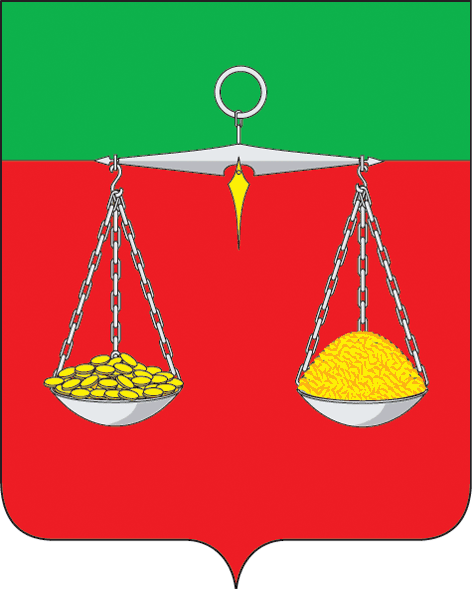 ТАТАРСТАН РЕСПУБЛИКАСЫТЕЛӘЧЕ МУНИЦИПАЛЬРАЙОНЫ ОЛЫ МИШӘ АВЫЛ ҖИРЛЕГЕНЕҢБАШКАРМА КОМИТЕТЫ  Мәктәп  ур., 1 нче йорт, Олы  Мишә авылы, 422088                                                          тел.:  (84360) 55-1-45,E-mail: Bms.Tul@tatar.ruТАТАРСТАН РЕСПУБЛИКАСЫТЕЛӘЧЕ МУНИЦИПАЛЬРАЙОНЫ ОЛЫ МИШӘ АВЫЛ ҖИРЛЕГЕНЕҢБАШКАРМА КОМИТЕТЫ  Мәктәп  ур., 1 нче йорт, Олы  Мишә авылы, 422088                                                          тел.:  (84360) 55-1-45,E-mail: Bms.Tul@tatar.ruТАТАРСТАН РЕСПУБЛИКАСЫТЕЛӘЧЕ МУНИЦИПАЛЬРАЙОНЫ ОЛЫ МИШӘ АВЫЛ ҖИРЛЕГЕНЕҢБАШКАРМА КОМИТЕТЫ  Мәктәп  ур., 1 нче йорт, Олы  Мишә авылы, 422088                                                          тел.:  (84360) 55-1-45,E-mail: Bms.Tul@tatar.ruОКПО 94318205  ОГРН 1061675010980  ИНН/КПП 1619004468/161901001ОКПО 94318205  ОГРН 1061675010980  ИНН/КПП 1619004468/161901001ОКПО 94318205  ОГРН 1061675010980  ИНН/КПП 1619004468/161901001ОКПО 94318205  ОГРН 1061675010980  ИНН/КПП 1619004468/161901001ОКПО 94318205  ОГРН 1061675010980  ИНН/КПП 1619004468/161901001ОКПО 94318205  ОГРН 1061675010980  ИНН/КПП 1619004468/161901001ОКПО 94318205  ОГРН 1061675010980  ИНН/КПП 1619004468/161901001    ПОСТАНОВЛЕНИЕ          № 24                       КАРАР                «03» ноября   2022 г.